2024						EVENT  4SOUTHERN VALLEY SENIORS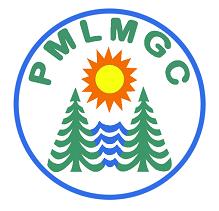 OAKDALEDATE & TIME:     Wednesday, June 12th,2024  8:30 AM   SHOTGUNENTRY FEE:        $60.00ENTRY DEADLINE: Saturday June 8th, 2024 Entries received after this date will be placed on standby.Put completed form in SVS box or mail to:                                                                          Rich Robenseifner                                                                          11990 Valenta Way                                                                           Groveland,CA. 95321                         SUBMIT COMPLETED ENTRY FORM BELOWENTRY APPLICATION:  	Oakdale, Wednesday, June 12th, 2024Name: _______________________________ Phone: (       )_______________GHIN#________________      Email_______________________Entry Fee:    $60.00    Make checks out to:   PMLSVSEntry Deadline:  Entries must be received by Saturday June 8th,2024ALL ENTRIES MUST BE ACCOMPANIED BY THE APPROPRIATE ENTRY FEES OR ENTRY WILL NOT BE ACCEPTED